Georgian Bay Hunters and Anglers Inc.    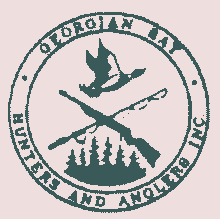 MIDLAND --- ONTARIOApril 2015Greeting Fellow Members!There is an old saying; “The proof is in the pudding!” If you were present at last month’s dinner meeting to see the Georgian Bay Get Out Doors Club members receive their awards as a club and individually, you got the same feeling as I did, they have proven themselves to be accomplished outdoor enthusiast and conservationists! These kids through dedicated leadership will be one day sitting beside us at our dinner meetings as a member our GBHA. By then and presently we are seeing that some will and have mentored the newer members of this youth club. In my time as being a member of GBHA club I have seen many new members come on board, and some have been from this club. A very proud feeling for our club to know that the foot print we have made will be covered by their own foot prints in the future. Keep up the good work! Our interests and work today will continue tomorrow by these kids.2015 OFAH Conservation Lottery Tickets GBHA Lottery Chairman; Al McLean, would like for those members, who have outstanding lottery tickets to please return these tickets to the club ASAP, sold or unsold! The draw is quickly approaching and as a club we are responsible to have these tickets returned on time for the draw. As well all unsold tickets must be accounted for and returned to the OFAH. Unsold tickets can be mailed back to GBHA, given to any executive member or dropped off at any meeting. Please contact Al at 705-739-1388 or e-mail him va3alg@gmail.com. The main draw being held on May 29/15, results can be found at www.ofah.org/lottery .  Congratulations to one of our members, Matthew Rose, he was a winner in the Early Bird draw, taking home a Bushnell Trail Camera.Please remember to bring sold and unsold tickets to the next General Membership Dinner Meetings. This is a great opportunity for a fundraiser for the OFAH, and our club, thanks.2015 Memberships and Renewals2015 GBHA memberships and renewals are rapping up for 2015. If you are renewing your membership PLEASE complete this transaction by the end of April. Otherwise your membership will become void; you will no longer be able to enjoy the benefits of being a member of our club, the OFAH, and don’t forget you will no longer have insurance coverage from the OFAH. For more information please contact our Membership Chairman Ian Driver at 705-322-6823 or by e-mail iandriver@rogers.com.  Please feel free to contact Ian with any membership questions. We ask that while renewing your memberships at meetings to be patient with the process, some changes/procedures have occurred and updates of members contact information is required, all taking more time than normal. Thank you.Turkey ShootGBHA Club has changed the date of our Turkey Shoot! This event will take place on our property, on Sun Apr 19/15, registration will open at 11:00 am, and first round will begin at 12:00 noon sharp. BBQ hotdogs, burgers and refreshments will be available. Once you are consuming alcohol you will receive a hand stamp and will no longer be able to participate in the turkey shoot due to safety consideration. If anyone is interested in participating or volunteering for the day, please contact Calvin King, @ 705-526-9802, Greg Edwards @ 705-835-6846 or Bruce Dunn @ 705-534-0632. CASH SALES ONLY!MNRF Hunting CrestsWe have been approached about the MNRF Hunting Crests members wear on their vests. These crests are available through the MNRF. They have them for Moose, Deer, and Bear harvesting. To obtain a current and possible past crest contact Anne Snelleman Resources Clerk (FLS) Ministry of Natural Resources & Forestry Midhurst District 2284 Nursery Road Midhurst, Ontario  L0L 1X0 Phone: (705) 725-7549 Fax: (705) 725-7584 E-mail: anne.snelleman@ontario.ca. This MNRF district is not a Hats for Hides depot, please refer to the Hats for Hides Depot website (www.hatsforhides.com ) for more information, they do not accept the hides at their office.All other crests you see members wearing are obtained by those members individually either through volunteering in the past with Conservation projects, OFAH or the MNRF. Possession and Acquisition License (PAL) program and Hunter Safety Courses will be offered by GBHA on May 23rd and 24th/15. A Restricted Firearms Course (Restricted course costs $140) will be available April 11/15, the next one will be held on August 15/15. All programs will be put on at the clubhouse in the downstairs hall. For more information on this course or upcoming programs, or to enroll contact Greg Edwards @ 705-835-6846.Next General Membership DinnerWell last month was one of our most known dinners, the chicken and rib night! Those that missed it, well you know it, and you missed another one of Chef Claude’s awesome meals! On Wed April 15/15 GBHA Club will be hosting our monthly dinner meeting, A delicious Pork Cutlet meal with all the fixings will be prepared by Chef Claude and his crew. The Get Out Doors club will be raffling off a Turkey Shoot Gun. We hope to see you all there to join in another fine meal. At this meeting, Tori and Hannah Edwards and Calvin King will be on hand to present a report on the March OFAH Convention. They will have some news and updates from the OFAH. Next month (May 20th) we have scheduled a representative from the Ontario Fur Managers Federation, Mr. Scott Sears will be on hand to do a presentation on Fur Trapping.GBHA Fish FryGBHA’s will be hosting our Annual Fish Fry on Saturday June 20/15. Doors open at 5:00 pm, dinner will begin to be served at 6:00 pm. Tickets will be on sale for $15.00 per person, this is an open event for all to enjoy a meal of battered fish, salads, baked beans, buns, desert, tea and coffee. To volunteer to help out or for tickets please contact Dan Gardiner @ 705-527-0447, tickets will be available at the next dinner meeting as well from Dan. 2015 Georgian Bay Get Out Doors Youth ExpoGeorgian Bay Get Out Doors club will be hosting their 2015 Youth Expo on June 13/15 this event will be held at our clubhouse. They will be looking for volunteers to help out for the day. The registration for this event is full at this time. As part of the attractions, during the lunch, Mr. Greg Bulge will be doing a presentation called the "Web Of Life" this is a presentation of different species of animals.  All GBHA members are invited to join in for this presentation. Lunch will start between 1130 and 12 and will be available at a nominal cost.  GBHA’s New Web-SiteWe are working on a new web site and hope to have it finalized by the end of April! Our new web address is www.gbhuntersandanglers.com . Please take a moment to check out this new site and let us know what you think. We are planning to post our monthly bulletin and our For Sale section on the new web site. We will be leaving the old web site up for another month, and then we will close it. The executive would like to take this opportunity to thank one of our members, Leslie Edwards, for all the hard work and dedication of setting up and fine tuning this new web site.Great job done Leslie, it is appreciated by all, especially me!Sorry there will be NO open forums on this web site.Indoor Gun RangeGBHA’s indoor gun range is on Monday nights. For more information please contact Greg Edwards@ 705-835-6846GBHA vests, hats and crests are now on sale. Hats are $15.00 each or 2/$25.00, crests are being sold for $5.00 each, vest can be purchase for $45.00 each. These vests are a great way to display your badges and buttons of your achievements. They will be sold at the dinner meetings or by contacting Bruce Dunn @ 1-705-534-0632. Vests are available from Ken Sweet @ 705-527-9949GBHA executive would appreciate notification of the passing of any previous and current members so we can pass on our condolences and notifications to our members.Bruce Dunn - Bulletin EditorUpcoming Event Reminders for 2015Turkey Shoot April 19/15General Membership Dinner Meeting May 20/15PAL and Hunter Safety Courses May 23/24/15OFAH Conservation Draw May 29/15Get Out Doors Youth Expo June 13/15GBHA Fish Fry June 20/15Restricted PAL August 15/15GBHA Steak BBQ and Corn Roast Aug 19/15Heritage Day Sept 19/15Other RemindersAntlerless Deer Draw opened March 01, till June 30/15, results available Aug 08/15.Turkey Licenses are now available for the spring hunt. Season opens April 27/15 Buy N SellGBHA is now running a ‘Buy N Sell’ page for the members. This page is “FREE TO MEMBERS” and will only be in our bulletin as we do not have the space to put this on our web site. Should a member be looking for a specific item of interests or have any item for sale that is related to club interests such as hunting equipment, fishing equipment, outdoor gear, boats, canoes, clothing etc. Members can submit their ad by email (gbhaclub@yahoo.ca) or bring a hard copy to the dinner meetings. The ad will list the item(s) they wish to sell and contact information. This is NOT going to use for regular buy and sell items such as fridges, pool tables etc. Your ad will be put in the next month’s bulletin and run for that month only. If you wish to change or re-submit it into the next month’s bulletin you will have to re-send your email with your ad.Georgian Bay Hunters And Anglers Inc. will NOT be responsible for any transactions between buyers and sellers.BUYERS BEWARE!Savage Mark II .22, stainless heavy barrel, bolt action, with 1-4 Bushnell scope, less than 500 rounds fired, asking $500.00, call Matt Weissflog@ 705-321-6035___________________________________________________________________________________Ed Falawka World Famous SpiceIf anyone is interested in Ed Falawka spice please call 705-549-3033___________________________________________________________________________________English Fowling Piece 28g side by side English fowling piece by Monk of Chester, England.  Nitro proof (not Damascus barrels) Bores immaculate, stock very good, small amount of surface rust on exterior of barrels (old hand print)$2,800 OBO Contact Gord Laco 705-527-9612 history@gordonlaco.com
